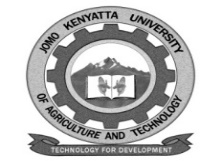                                                    W1-2-60-1-6	JOMO KENYATTA UNIVERSITYOFAGRICULTURE AND TECHNOLOGYUNIVERSITY EXAMINATIONS 2018/2019YEAR II SEMESTER I EXAMINATION FOR THE DEGREE OF BACHELOR OF SCIENCE IN PROJECT MANAGEMENTHEPM 2204:  PROJECT MANAGEMENT PRINCIPLESDATE:   DECEMBER 2018	         	                  TIME: 2 HOURS                          INSTRUCTIONS: ANSWER QUESTION ONE AND ANY OTHER TWO QUESTIONSQUESTION ONE (COMPULSORY) 30 MARKSBelow are some of the terminologies used in project management, explain what they mean giving relevant examples;Project Resource			[2 marks]Project Plan				[2 marks]Triple Constraints			[3 marks]Project Management			[2 marks]Risks						[2 marks]Work Breakdown Structures.	[2 marks]Highlight the causes of Project failure.	[5 marks]Briefly discuss the phases of a Project Cycle.	[10 marks]What is a logical framework?	[2 marks]QUESTION TWO (20 MARKS)“There are only two ways of succeeding in a project, doing the right project and doing a project in the right way”.  Explain FIVE key factors for successful projects.	[10 marks]A well-managed project has many benefits.  Discuss 	[10 marks]QUESTION THREE (20 MARKS)Differentiate between the following terminologies;-Project ScopeProduct ScopeScope creep	[3 marks]What are lessons learnt and what we gain from them in future project?							[5 marks]Discuss project risks, assumptions and constraints in reference to a typical project of your choice.	Explain what is meant by Project Risk Management.	[2 marks]QUESTION FOUR (20 MARKS)Information gathering is a technique used in risk identification; explain FIVE examples of this technique used in risk identification.									[10 marks]Define monitoring and evaluation as used in Project Management.								[4 marks]Explain reasons why monitoring and control is important during the project implementation phase.			[6 marks]